Vacation IdeaDecember 30, 2019https://vacationidea.com/weekend_getaways/romantic_weekends.html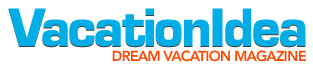 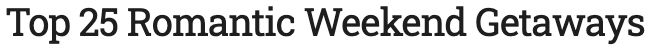 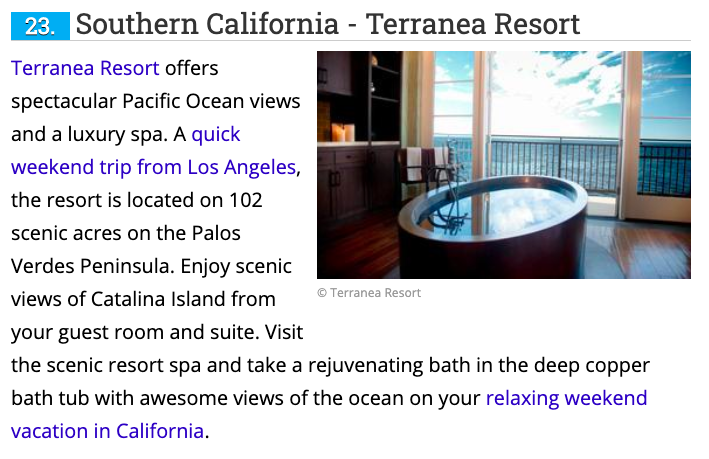 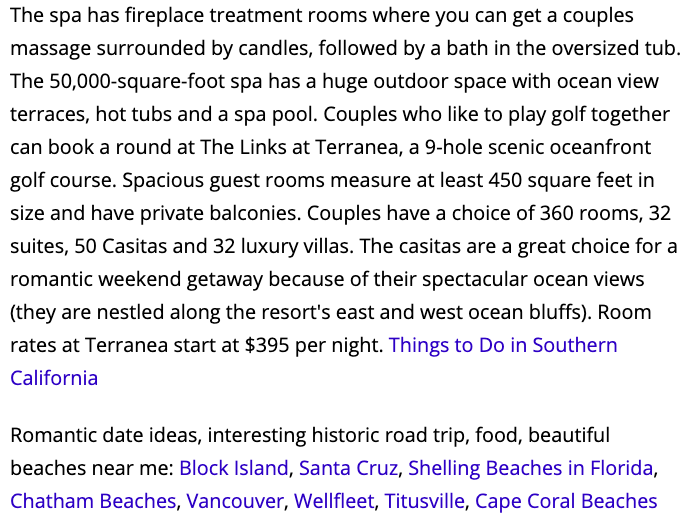 